Slijepi zemljovid Norveške, Švedske i FinskeUcrtaj: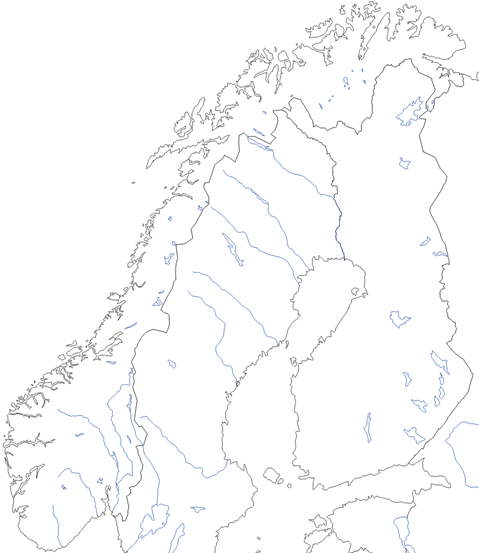 